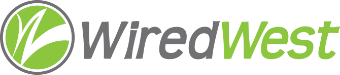 WiredWest Executive Committee Meeting AgendaDate / time: Wednesday, 28 August 2019 7:00 PMLocation / address: Community House, 33 Main Street, Cummington, MAApprove minutes of previous meeting – August 14WG&E contract updateWG&E contract vote (if needed)Conduit purchaseAgenda for September 18 Board meetingOther items not anticipated within 48 hoursNext EC meeting – 